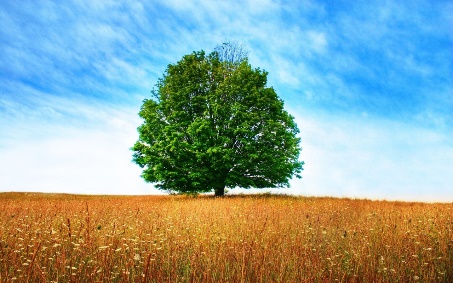 Community Foundation Research and Training InstitutePO Box 86Grabill, IN  46741www.cfrti.comcfrtinstitute@gmail.com(260) 804-5617Knowledge Nugget #4 – Tax, Charitable Giving and Community Foundations – Part IQuiz QuestionsTax reform legislation passed in 2017 reduced significantly the number of taxpayers who itemize deductions on their federal income tax return.  True or false?True.If a taxpayer itemizes deductions on their federal income tax return, they get a greater tax benefit if they make a gift to their church than if they make a gift to a community foundation.  True or false?False.  The potential tax benefits that a donor can receive are the same for a gift to a community foundation as for a gift to a church.What is the most important reason that most people make a charitable gift?A friend asked them to.The tax benefits they receive.They can create a gift which provides them with income.The pure joy and rewards from supporting a charitable organizationThe answer is d. The pure joy and rewards of supporting a charitable organization.  While other items may be important for some donors, surveys find that the joy of supporting a charitable organization is the most important reason donors make a gift.Warren Buffet’s net worth is approximately $90 billion.  Suppose, on his death, he gives $1 billion to his wife, $10 million to his housekeeper, and the remaining $89 billion to the Bill and Melinda Gates Foundation.  How much will Warren Buffet owe, under this scenario, in federal estate taxes?$36 billion, or 40% of his estate.$404 million, or 40% of the amount given to his wife and his housekeeper.$4 million, or 40% of the amount he will give to his housekeeper.He will not owe any federal estate taxes.The answer is d. He will not owe any federal estate taxes.  Almost all of his assets, in this scenario, go to a charitable foundation (non-taxable) or his spouse (also non-taxable).  The $10 million he gives to his housekeeper is below the federal estate tax exemption level, so no taxes are due.Because so few donors itemize their taxes, there is no longer any need to send a tax receipt to a donor who sends in a charitable gift.  True or false?False.  You have no way of knowing which of your donors still itemize (and will need a tax receipt) and which will not, so you should continue preparing tax receipts for all of your donors.Between 1980 and 2017, the percentage of federal income taxpayers who itemized their taxes – and were able to deduct charitable contributions – hovered between 30% and 40%.  In 2018, after the tax reform legislation, approximately what percentage of all tax returns itemized their deductions?40%30%20%10%The answer is d. 10%.The amount of charitable gifts deducted on federal individual income tax returns fell from about $147 billion in 2017 to about $93 billion in 2018, a drop of $54 billion. This means that charitable giving dropped by at least $54 between 2017 and 2018.  True or false?  False.  While taxpayers deducted $54 billion less on their federal income tax returns, they still continued making charitable gifts even though the amount given did not result in a charitable deduction.The tax reform legislation passed in 2017 made it illegal for a donor to leave a charitable gift unless the value of their estate is  at least $11.58 million.  True or false?False.  There is nothing in the tax reform legislation which would prevent someone from making a charitable gift in their estate plan to any organization they choose. 